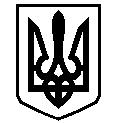 У К Р А Ї Н АВАСИЛІВСЬКА МІСЬКА РАДАЗАПОРІЗЬКОЇ ОБЛАСТІсьомого скликаннядвадцята (позачергова)  сесіяР  І  Ш  Е  Н  Н  Я                                                                                                                                                                                                                     13 квітня   2017                                                                                                                 №  4                                                                     Про прийняття до комунальної власності територіальної громади м. Василівка міської центральної сцени (в т.ч. задньої стінки)Керуючись статтями 26, 60 Закону України «Про місцеве самоврядування в Україні», з метою врегулювання організаційних і майнових відносини, пов’язаних з ефективним використанням майна територіальної громади міста Василівка, Василівська міська радаВ И Р І Ш И Л А:1. Прийняти до комунальної власності територіальної громади м. Василівка від  Василівського міського благодійного фонду «Джерело» міську центральну сцену (в т.ч. задню стінку), яка розташована за адресою: м. Василівка, бульвар Центральний.2. Створити комісію по прийому - передачі на баланс КП «Благоустрій - Василівка» Василівської міської ради Запорізької області міської центральної сцени (в т.ч. задню стінку) згідно додатку (додається).3. Передати міську центральну сцену (в т.ч. задню стінку) на баланс КП «Благоустрій - Василівка»  Василівської міської ради Запорізької області.4.  Контроль за виконанням даного рішення покласти на постійну комісію міської ради з питань роботи комунальних служб, формування тарифів на комунальні послуги, з питань торгівлі, послуг та розвитку підприємництва.Міський голова                                                                                                 Л.М.Цибульняк                                                              Додаток                                                                                   до рішення двадцятої                                                                                 (позачергової) сесії                                                                                            Василівської міської ради                                                                                сьомого скликання                                                                           13.04.2017  №  4С К Л А Дкомісії по прийому - передачі міської центральної сцени (в т.ч. задньої стінки)на баланс КП «Благоустрій - Василівка» Василівської міської ради Запорізької областіКарєва Тетяна Олексіївна – заступник міського голови з питань діяльності виконавчих органів ради, начальник відділу економічного розвитку виконавчого апарату міської ради, голова комісіїЧлени комісії:Калоша Світлана Олександрівна - провідний спеціаліст з питань  економіки та торгівлі відділу економічного розвитку виконавчого апарату міської ради;Красюкова Наталія Олександрівна - начальник фінансового відділу, головний бухгалтер виконавчого апарату міської ради; Горбик Людмила Іванівна – президент Василівського міського  благодійного фонду «Джерело»;Мірошніченко Андрій Анатолійович – начальник КП «Благоустрій - Василівка» Василівської міської ради Запорізької області.Секретар ради                                                                                                      О.Г. Мандичев